Name_____________________________________________________ Partner’s Name________________________________________ Period________Mr. Gagnier’s #Legit Lehi Partner Scavenger Hunt (Worth 20 Points)Directions: The purpose of this activity is to learn more about Lehi High School and appreciate its history and tradition, as well as get to know the people of Lehi High School and your surroundings.  Get five in a row diagonally, vertically, or horizontally to complete this assignment.  You may do more for extra credit (Blackout gets 20 Points Extra Credit).  You may find all of the answers to these questions and tasks on campus.  Although we are starting today, this assignment is due next Monday (A) or Tuesday (B) at the beginning of class.  You and your partner can just use the time I’ve allotted in class or you can plan on doing it outside of class together.  You get one point for each answer you find or task you complete.  Send pictures to ggagnier@alpinedistrict.org.  Have fun!	Figure out a fun (but respectful) way to introduce your partner and do it during class introsAnswer the following question: Last year, in which event did Lehi Skills USA win a state title?Find a creative way to put a kindness quote somewhere on campus and sign it #PioneerKindAnswer the following question: What year did Lehi football last win the state title and who was the coach?Find a book you’ve read in the library and do a quick book talk on Twitter or Facebook and send it to me at my email address ggagnier@alpinedistrict.org or @grrr22 on TwitterFind a cook, janitor, or secretary and give them a thank you or welcome high five and post it to Twitter at @LHSAdminGet a picture or group selfie with one of the school librarians with a  sign that says #LibrariansAreLegit and send it to me at ggagnier@alpinedistrict.org or @grrr22 on TwitterAnswer the following question: Who holds the Lehi girls 300 meter hurdles record and what’s the time?Get a selfie with Lehi’s SBO President, Landon McCallister with a sign that says why you love LehiAnswer the following question: What year did Lehi football last win a state title and in what classification?Take a group selfie with some of your friends at your favorite spot on campus (must be someplace different than the other pictures you’ve taken and send it to me at ggagnier@alpinedistrict.org or @grrr22 on Twitter Answer the following question: What year did Lehi Marching Band last win a state title and in what classification?(Required) Read the disclosure document.  Then, go to my class blog by scanning the QR code below and print the homework assignment.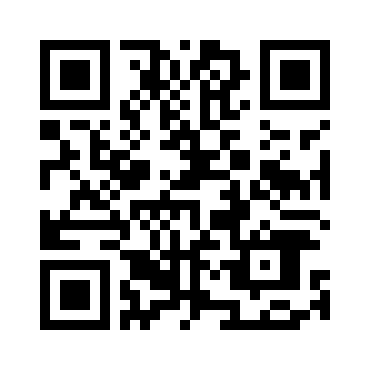 Answer the following question: What is the name of the only All-American swimmer at Lehi and in which event did they compete?Take a shelfie holding some/all of your favorite books in your favorite reading corner (at home, the library, school, etc)  and send it to me at ggagnier@alpinedistrict.org or @grrr22 on TwitterGet a picture with Mr. Webb or Mr. Hanks with a sign that says something positive about our school and post it to @LHSAdminAnswer the following question: Which assistant softball coach has a memorial on campus and where is it?Take a picture with the statue in the commons area with a #LehiStrong sign and send it to me at my email address at ggagnier@alpinedistrict.org or @grrr22 on TwitterCreate a visual representation of an awesome peer in your class and tape it to Mr. Gagnier’s boardAnswer the following question: What year did Lehi girls volleyball win the state title and who was the coach?Answer the following question: Who was last year’s Sterling Scholar for English and Skilled and Technical Science?(Required) Sign up for text updates on Remind.com using the directions in your disclosure documentCreate a visual representation of an awesome peer in your class and tape it to Mr. Gagnier’s boardAnswer the following question: Who holds the Lehi boys high jump record and what is the height?Take a group selfie with some of your friends at the end of the football game this Friday at Lehi and send it to me at ggagnier@alpinedistrict.org or @grrr22 on Twitter